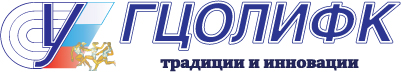 Федеральное государственное бюджетное образовательное учреждение высшего  образования«Российский государственный университетфизической культуры, спорта, молодежи и туризма (ГЦОЛИФК)»г.Москва, Сиреневый бульвар, д. 4;  тел./факс (495) 961-31-11, www.sportedu.ru22апреля 2016 г. ПРЕСС-РЕЛИЗПрезидент ОКР АлександрЖуков посетит РГУФКСМиТ29 апреля в 15:00 в Российском государственном университете физической культуры, спорта молодёжи и туризма (РГУФКСМиТ) состоится торжественное вручение удостоверений повышения квалификации и  памятных дипломов ОКР по программе «Совершенствование профессиональной компетентности тренерских кадров по олимпийским видам спорта, реализующих трудовые функции на этапе совершенствования спортивного мастерства».Основной целью проекта является разработка и апробирование дополнительных профессиональных образовательных программ инновационного содержания посредством комплекса исследовательских и образовательных мероприятий. Проект направлен на усовершенствование профессиональной компетентности лиц тренерского состава, эффективно осуществляющих тренировочный процесс на различных этапах многолетней подготовки атлетов в олимпийских видах спорта.В торжественной церемонии вручения удостоверений примут участие руководство ГЦОЛИФК во главе с ректором Александром Блеером и делегация Олимпийского комитета России во главе с Президентом Александром Жуковым. Памятные дипломы и удостоверения будут вручены 20-ти слушателям, прошедшим переподготовку в Институте повышения квалификации и профессиональной переподготовки кадров РГУФКСМиТ.Дата и время проведения:29апреля 2016 года, 15:00.Место проведения:ФГБОУ ВО «РГУФКСМиТ», г. Москва, Сиреневый бульвар, дом 4, аудитория 603.Аккредитация журналистов по телефону: 8(495)961-31-11(доб. 20-19), или e-mail:pr@sportedu.ru.Для аккредитации необходимо предоставить: наименование СМИ, ФИО корреспондентов, гос. номер и марку автомобиля. При себе иметь паспорт.